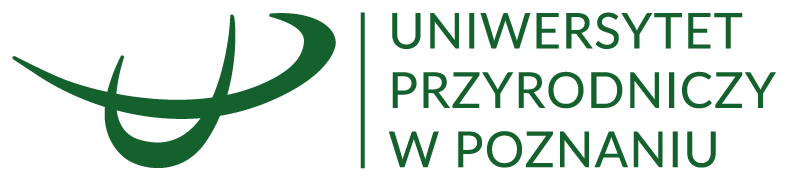 ZAŁĄCZNIK nr 3 do SWZFORMULARZ OFERTYDane Wykonawcy:Nazwa:	Siedziba:		..Adres poczty elektronicznej	Strona internetowa	Numer telefonu	0 (**) ………………………………………….Numer REGON	Numer NIP	Osobą odpowiedzialną do kontaktowania się z Zamawiającym jest:Nawiązując do ogłoszonego postępowania o udzielenie zamówienia publicznego prowadzonego w trybie podstawowym na zakup i dostawę zestawu HPLC z formowaniem 4-składnikowego gradientu z detektorami RID i ELSD oferujemy wykonanie zamówienia za cenę:netto: ……………………. PLNsłownie: ………………………………………………….brutto: …………………… PLNsłownie: ………………………………………………….do ceny netto zostanie doliczony podatek VAT w wysokości …….. %Kryterium nr 2 – parametry techniczneOferujemy sprzęt o poniższych parametrach technicznych:* należy zaznaczyć właściweKryterium nr 3 – okres gwarancji dla zestawu chromatograficznegoOferujemy gwarancję na okres*:24 miesięcy30 miesięcy36 miesięcylicząc od daty podpisania protokołu zdawczo-odbiorczego.* należy zaznaczyć właściweW przypadku, gdy Wykonawca nie wskaże okresu gwarancji, Zamawiający odrzuci ofertę zgodnie z art. 226 ust. 1 pkt 5 ustawy Pzp.OŚWIADCZAMY, ŻE:Podane ceny uwzględniają dostawę, transport i ubezpieczenie przedmiotu na czas transportu, a także jego wniesienie, instalację, uruchomienie, szkolenie z obsługi przedmiotu oraz gwarancję na przedmiot.Przedmiot zamówienia jest fabrycznie nowy, nieużywany, wolny od wad fizycznych, objęty gwarancją oraz dopuszczony do obrotu na terenie Unii Europejskiej.Przedmiot posiada deklarację UE oraz oznakowanie „CE”.Zapoznaliśmy się ze Specyfikacją Warunków Zamówienia oraz wyjaśnieniami i modyfikacjami SWZ (jeżeli takie miały miejsce), nie wnosimy w stosunku do nich żadnych uwag i uznajemy się za związanych określonymi w niej zasadami postępowania.Wypełniliśmy obowiązki informacyjne przewidziane w art. 13 lub art. 14 RODO wobec osób fizycznych, od których dane osobowe bezpośrednio lub pośrednio pozyskaliśmy w celu ubiegania się o udzielenie zamówienia publicznego w niniejszym postępowaniu,Zapoznaliśmy się z projektowanymi postanowieniami umowy w sprawie zamówienia publicznego, które zostały zawarte w Załączniku nr 2 do SWZ i zobowiązujemy się w  przypadku wyboru naszej oferty, do zawarcia umowy na zawartych tam warunkach, w  miejscu i terminie wyznaczonym przez Zamawiającego.Akceptujemy wzór protokołu zdawczo-odbiorczego, stanowiący załącznik do umowy.Zamówienie wykonamy: sami z udziałem podwykonawców w niżej wymienionym zakresie (jeżeli jest to wiadome, należy podać również dane proponowanych podwykonawców): Uważamy się za związanych niniejszą ofertą na czas wskazany w SWZ.Zobowiązujemy się do realizacji zamówienia w terminie do 14 tygodni, licząc od daty zawarcia umowy.Akceptujemy warunki płatności:płatność za zrealizowanie przedmiotu umowy,  nastąpi w oparciu o fakturę wystawioną przez Wykonawcę na podstawie protokołu zdawczo-odbiorczego podpisanego przez przedstawicieli obu Stron w terminie 30 dni od daty doręczenia do Zamawiającego prawidłowo wystawionej faktury wraz z protokołem zdawczo-odbiorczym. zapłata wynagrodzenia należnego Wykonawcy nastąpi przelewem na rachunek bankowy wskazany w fakturze. Obsługa serwisowa (gwarancyjna) prowadzona będzie za pośrednictwem serwisu Wykonawcy, tj. firmy …………………. z siedzibą w …………………..……Wykonawca jest: mikroprzedsiębiorstwem małym przedsiębiorstwem średnim przedsiębiorstwem jednoosobową działalnością gospodarczą osobą fizyczną nieprowadzącą działalności gospodarczej innym rodzajemDokument KRS/CEDIG wskazany przez Wykonawcę jest dostępny za pomocą bezpłatnych ogólnodostępnych baz danych pod adresem www ……………………………………………...Tajemnica przedsiębiorstwaOświadczam, że za wyjątkiem następujących informacji i dokumentów …………………… wydzielonych oraz zawartych w pliku o nazwie ………………………, niniejsza oferta oraz wszelkie załączniki do niej są jawne i nie zawierają informacji stanowiących tajemnicę przedsiębiorstwa w rozumieniu przepisów o zwalczaniu nieuczciwej konkurencji.Oświadczamy, że posiadamy rachunek rozliczeniowy, dla którego prowadzony jest „rachunek VAT” w rozumieniu przepisów ustawy z dnia 11 marca 2004 r. o podatku od towarów i usług. Przyjmujemy do wiadomości, że rachunkiem właściwym  do dokonania przez Uczelnię zapłaty może być wyłącznie rachunek Wykonawcy, dla którego prowadzony jest rachunek VAT. W chwili złożenia niniejszego oświadczenia jest to rachunek nr ………………………………..…………Oświadczamy, że właściwym dla Wykonawcy organem podatkowym jest Naczelnik Urzędu Skarbowego …………………………... (należy podać dokładną nazwę i adres urzędu). Zobowiązujemy się zawiadomić pisemnie Uczelnię w przypadku zmiany właściwości organu podatkowego w terminie 10 dni od dnia takiej zmiany. Oświadczam, że wybór oferty będzie/nie będzie* prowadzić do powstania u Zamawiającego obowiązku podatkowego w rozumieniu art. 225 ustawy Pzp:- …………………………………… (nazwa/rodzaj towaru lub usługi objętego obowiązkiem podatkowym)- …………………………………… (wartość towaru lub usługi objętego obowiązkiem podatkowym)- …………………………………… (stawka podatku od towarów i usług, która zgodnie z wiedzą wykonawcy, będzie miała zastosowanie)(UWAGA! Informacja dotyczy tzw. odwróconego VAT. Niewłaściwe skreślić. Wypełnić miejsca wykropkowane tylko w przypadku konieczności zapłaty odwróconego VAT).Załącznikami do  oferty, stanowiącymi jej integralną część są:	………………………………………	……………………………………….……………………………………….……………………………………….imię i nazwisko:………………………………………nr telefonu:0 (**) …………………………….adres e-mail:………………………………………ParametrOferta Wykonawcy*maksymalne ciśnienie pompy powyżej 400 bar□ TAK□ NIEzakres dynamiczny detektora ELSD powyżej 4 rzędów□ TAK□ NIEL.p.Części zamówienia, których wykonanie zamierza się powierzyć podwykonawcomNazwa i adres podwykonawcy